СОВЕТ НАРОДНЫХ ДЕПУТАТОВДЬЯЧЕНКОВСКОГО СЕЛЬСКОГО ПОСЕЛЕНИЯБОГУЧАРСКОГО МУНИЦИПАЛЬНОГО РАЙОНА ВОРОНЕЖСКОЙ ОБЛАСТИРЕШЕНИЕот  08.11.2012 г.   № 113с. ДьяченковоОб утверждении генерального плана Дьяченковского  сельского поселения Богучарского  муниципального района  Воронежской областиВ соответствии с Градостроительным кодексом Российской Федерации, Федеральным законом от 06.10.2003 № 131-ФЗ «Об общих принципах организации местного самоуправления в Российской Федерации»,  законом  Воронежской области от 07.07.2006 г. № 31-ОЗ «О регулировании  градостроительной деятельности в Воронежской области», уставом Дьяченковского сельского поселения, с учетом решения публичных слушаний  в Дьяченковском  сельском поселении от 05.04.2011 года, Совет народных депутатов Дьяченковского сельского поселенияРЕШИЛ:1. Утвердить генеральный план  Дьяченковского сельского поселения, Богучарского муниципального района, Воронежской области согласно приложению.2. Обнародовать данное решение на территории Дьяченковского сельского поселения.2. Контроль за исполнением данного решения возложить на главу Дьяченковского  сельского поселения  Сыкалова В.И.Глава Дьяченковского сельского поселения				В.И.СЫКАЛОВДЬЯЧЕНКОВСКОЕ СЕЛЬСКОЕ ПОСЕЛЕНИЕБОГУЧАРСКОГО МУНИЦИПАЛЬНОГО РАЙОНА ВОРОНЕЖСКОЙ ОБЛАСТИ  ГЕНЕРАЛЬНЫЙ  ПЛАН270-1ТОМ 2ПОЛОЖЕНИЯ О ТЕРРИТОРИАЛЬНОМ ПЛАНИРОВАНИИОткорректировано по замечаниям:- Департамента имущественных и земельных отношений Воронежской области (исх. N6-851 от 02.03.2011г.)-Управления по экологии и природопользованию Воронежской области (исх. N 03-21-1198 от 01.04.2011г.)Управление лесного хозяйства Воронежской области (исх. N 06/882от 05.04.2011г.)Департамент культуры Воронежской области (исх. N 01-21/491 от 09.03.2011г.)Управление Автомобильных дорог и дорожной деятельности Воронежской области (исх. № 2149 от 18.08.2011 г.)Администрация Дьяченковского сельского поселения Богучарского муниципального района Воронежской областиСанкт-Петербург2010ДЬЯЧЕНКОВСКОЕ СЕЛЬСКОЕ ПОСЕЛЕНИЕБОГУЧАРСКОГО МУНИЦИПАЛЬНОГО РАЙОНА ВОРОНЕЖСКОЙ ОБЛАСТИ  ГЕНЕРАЛЬНЫЙ  ПЛАН270-1ТОМ 2ПОЛОЖЕНИЯ О ТЕРРИТОРИАЛЬНОМ ПЛАНИРОВАНИИПрезидент ООО «Институт строительных проектов»			C.А.СмирноваГлавный архитектор проекта						В.И.ОлейниковСанкт-Петербург2010ТОМ 2 Положения о территориальном планированииОглавление1.Введение	42. Общие положения	43. Цели и задачи территориального планирования	44. Перечень мероприятий по территориальному планированию	44.1. Экономическая база	44.2. Население	44.3. Норма  жилищной обеспеченности	44.4. Жилищный фонд	44.5. Новое жилищное строительство	44.6. Система социального и культурно-бытового обслуживания	44.7. Территории необходимые для размещения нового жилищного  строительства и объектов социального и культурно-бытового обслуживания	44.8. Функциональное зонирование и архитектурно-планировочная структура территории сельского поселения	44.9. Транспортная инфраструктура	44.10. Инженерная инфраструктура	44.10.1. Электроснабжение	44.10.2. Теплоснабжение	44.10.3. Газоснабжение	44.10.4. Связь	44.10.5. Водоснабжение	44.10.6.Водоотведение	44.10.6.Отходы производства и потребления	44.11. Мероприятия по защите от опасных природных и техногенных процессов, благоустройство территории	44.12. Оздоровление окружающей среды	44.13. Предложения по изменению границы населенного пункта	44.14. Первая очередь строительства (2015 г.)	45.Основные технико-экономические показатели	46. Графические материалы	46.1. Схема планируемых границ функциональных зон с отображением параметров планируемого развития таких зон	46.2. Схема с отображением зон планируемого размещения объектов капитального строительства местного значения. Схема планируемых границ территорий, документация по планировке которых подлежит разработке в первоочередном порядке (основной чертеж	41.ВведениеООО «Институт строительных проектов» (Санкт-Петербург) по заказу Администрации Дъяченковского сельского поселения Богучарского муниципального района Воронежской области на основании муниципального контракта от 14.01.2009 №1, в соответствии с Заданием на подготовку проекта генерального плана Дъяченковского сельского поселения выполнил проект «Генеральный план Дъяченковского сельского поселения Богучарского муниципального района Воронежской области». 2. Общие положенияТерриториальное планирование – вид градостроительной деятельности, установленный Градостроительным Кодексом Российской Федерации, наряду с последующими ее видами – градостроительным зонированием, планировкой территории, архитектурно-строительным проектированием, строительством и реконструкцией объектов капитального строительства.Генеральный план поселения относится к документам территориального планирования муниципального образования и утверждается представительным органом местного самоуправления. Утвержденный в установленном законом порядке генеральный план поселения (и внесение изменений в него) являются обязательным для органов государственной власти и органов местного самоуправления, при принятии ими решений в области градостроительной деятельности, осуществляемой на территории поселения и реализации таких решений.Не допускается принятие органами государственной власти, органами самоуправления решений о резервировании земель, их изъятии, в том числе путем выкупа для государственных и муниципальных нужд, о переводе земель из одной категории в другую, при отсутствии документов территориального планирования (генерального плана поселения).В целях соблюдения прав человека на благоприятные условия жизнедеятельности, прав и законных интересов правообладателей земельных участков и объектов капитального строительства, публичные слушания по проектам генеральных планов, (внесению в них изменений), с участием жителей поселений, проводятся в обязательном порядке.Утвержденный генеральный план поселения (или внесение изменений в него) в части функционального зонирования территории является основой для разработки Правил землепользования и застройки поселения и установления в них территориальных зон, их границ и градостроительных регламентов.3. Цели и задачи территориального планированияОбщей целью территориального планирования является определение в  его документах назначения территорий, исходя из совокупности социальных, экологических и иных факторов в целях обеспечения устойчивого развития территорий, развития инженерной, транспортной и социальной инфраструктур, обеспечение учета интересов граждан и их объединений, Российской Федерации, субъектов Российской Федерации, муниципальных образований. Генеральный план поселения как документ территориального планирования разрабатывается с целью определения долгосрочной перспективы социально- экономического и градостроительного развития его территории  на 15-20 лет, с выделением I-ой очереди строительства на 10 лет.Принятые в генеральном плане поселения проектные решения основываются на комплексном анализе:положения и значения поселения в системе расселения субъекта Российской Федерации и муниципального района, в системе социально-экономических и транспортных связей федерального, регионального и местного уровней;существующего ресурсного потенциала территории (природного, материального, людского);современного состояния территории и действующих ограничений на ее использование;факторов риска возникновения чрезвычайных ситуаций природного и техногенного характера;имеющихся программ социально-экономического развития поселения, муниципального района субъекта Российской Федерации;реализации решений предшествующего генерального плана и документов территориального планирования муниципального района.В Генеральном плане поселения определяются принципиальные направления его экономического развития, прогнозируемая численность населения, объемы жилищного, общественно-делового, транспортного, инженерного и рекреационного строительства, а также площади территорий, необходимых для размещения указанных видов строительства.С учетом конкретных природных и градостроительных условий территорий формируются:направления и характер территориально развития поселения (территориально- пространственная модель) с установлением зон размещения объектов капитального строительства;проектное функциональное зонирование территории поселения с определением назначения и границ функциональных зон;проектная транспортная структура территории;проектная архитектурно-планировочная структура территории;проектная инженерная инфраструктура территории с определением границ зон объектов водоснабжения, водоотведения, электро-, тепло-, газоснабжения, связи;мероприятия по предупреждению чрезвычайных ситуаций природного и техногенного характера;мероприятия по охране и оздоровлению окружающей среды;предложения по изменению городской черты.С целью резервирования территорий для государственных и муниципальных нужд при осуществлении последующих видов градостроительной деятельности в генеральном плане поселения, определяются границы территорий общего пользования (улиц, дорог, проездов, площадей,  набережных, скверов, бульваров). 4. Перечень мероприятий по территориальному планированиюМероприятия по территориальному планированию предусмотрены настоящим генеральным планом с учетом сложившейся социально-экономической ситуации и основных направлений развития хозяйственной деятельности – устойчивого развития существующих предприятий сельского хозяйства, ориентированных, в основном, на растениеводство, а также восстановление  производственных мощностей в животноводстве и организации туристической деятельности.С целью обеспечения комплексного развития территории и строительства жилых, общественных и производственных объектов намечается ряд мероприятий, выполняемых по периодам реализации генерального плана: период 2009-2015 гг. – I очередь строительства;период 2016-2030 гг. – расчетный срок.4.1. Экономическая базаГлавной стратегической целью социально-экономического и градостроительного развития Дьяченковского сельского поселения является обеспечение проведения в достаточно короткие сроки комплексного обновления экономического потенциала с целью создания благоприятных условий для устойчивого развития территории и жизнедеятельности населения.Приоритетными отраслями экономики поселения в прогнозируемый настоящим генеральным планом период (2009-2030 гг.) будут сельское хозяйство и производства, связанные с ним, а также жилищное строительство, малое предпринимательство, социальная и  природоохранная инфраструктура.Основными направлениями развития сельского хозяйства являются восстановление и возобновление роста производства, создание благоприятных условий для устойчивого развития отрасли, обеспечивающего продовольственную безопасность, уменьшение продовольственной зависимости от других поставщиков и исключение посредников. Достижение указанных результатов будет возможно при условии: - предоставления инвестиций, компенсаций, дотаций для формирования экономических условий по преодолению убыточности сельскохозяйственных товаропроизводителей, повышения доходности фермерских и личных подсобных хозяйств на основе использования различных схем расчетов за продукцию, налогового стимулирования;- внедрение системы устойчивого ведения сельского хозяйства для наращивания объемов производства;- усиление сферы производственного обслуживания сельскохозяйственного производства (электротехническое, ветеринарное, организация племенного дела, агрохимических работ);- развитие перерабатывающей промышленности;- сохранение и организация системы подготовки кадров;- государственное содействие формированию структур, обеспечивающих справедливое распределение дохода между сельскохозяйственными товаропроизводителями, перерабатывающими предприятиями, сферой реализации и торговли.В земельном фонде сельского поселения значительных изменений не предусматривается. Однако необходимо улучшение существующих угодий: восстановление почвенного плодородия, обеспечение прироста гумуса в почве, защита от эрозии, в результате – повышение продуктивности сельхозугодий, рост урожайности сельскохозяйственных культур. В растениеводстве выращивание зерновых культур для Дьяченковского сельского поселения – первоочередная задача, решение которой позволит развиваться животноводству и перерабатывающим отраслям. Наличие на территории поселения фруктовых садов является предпосылкой к развитию плодоводства.В животноводстве основными задачами являются:- развитие молочного животноводства и свиноводства, восстановление оптимального поголовья скота с учетом обеспечения продовольственной безопасности населения не только самого поселения, но и района и области в целом;- создание сбалансированной кормовой базы, обеспечивающей потребности всего скотопоголовья при минимальном расходе кормов на единицу продукции, рационального использования лугопастбищных угодий и применения передовых технологий при заготовке кормов;- формирование стад животных с высокой продуктивностью.Развитие животноводства должно стимулироваться во всех хозяйствах: личных подсобных, крестьянских (фермерских), коллективных и др. Роль личного сектора в производстве сельхозпродукции сохранится.  Функционирование личных подсобных хозяйств, развитие в них товарного производства должно осуществляться при активной государственной поддержке, с учетом их большой не только экономической, но и социальной значимости, поскольку ЛПХ способны выполнить функцию «стабилизатора» системы расселения. Настоящим генеральным планом Дьяченковского поселения учитывается возможность последующей трансформации части ЛПХ в крестьянские (фермерские) хозяйства, а также дальнейшее их развитие как формы семейного предпринимательства. В этой форме хозяйств развитие производства органически слито с ведением домашнего хозяйства, используются как основные, так и дополнительные трудовые ресурсы (престарелые, дети). В семейном хозяйстве используется более гибкое, динамичное распределение всего дохода на потребление и накопление. Предлагаемый настоящим проектом уровень развития сельскохозяйственного производства в 2 раза может быть достигнут при ликвидации существующих недостатков, создании материально-производственной базы, наличии инвестиций, долгосрочных кредитов. При неблагоприятных условиях развития (дальнейший упадок, отсутствие достаточных инвестиций и законодательной базы и др.) экономическое развитие поселения будет несостоятельным, что обусловит обеспечение населения продуктами питания по-прежнему, в основном за счет личных подсобных хозяйств и небольшого количества рентабельных сельхозпредприятий, крепких фермерских хозяйств, а доля ввозимых продуктов значительно увеличится. Настоящим генеральным планом принимается оптимистический вариант экономического развития поселения, в котором предложения по восстановлению и развитию сельскохозяйственного производства базируются в первую очередь на задаче максимального обеспечения потребностей населения поселения основными продуктами питания местного производства. Гипотезой развития экономики поселения, заложенной настоящим генеральным планом, учитывается устойчивое развитие существующих предприятий отрасли, ориентированных, в основном, на растениеводство, а также восстановление  производственных мощностей в животноводстве. Настоящим проектом предусматривается восстановление 2-х свинотоварных  и 4-х молочно-товарных ферм, что позволит удовлетворить потребности собственного населения поселения в продуктах питания, указанных в выше приведенной таблице. Для выращивания овощных культур (томатов, капусты, огурцов, кабачков, моркови, столовой свеклы и др.) на территории Дьяченковского сельского поселения выделяются территории порядка 120га. Производственные и коммунально-складские территории, необходимые для производства овощеводческой продукции, будут размещаться в с.Дьяченково (в т.ч. заготовительно-складской комплекс 6,5га).Основополагающую роль в развитии сельского хозяйства будет играть не только производство сельскохозяйственной продукции, но и ее хранение и переработка. Для этих целей генеральным планом выделены территории для организации минипредприятий для первичной переработки сельскохозяйственной продукции и заготовительно-складских баз, в частности, для переработки овощеводческой продукции. Оперативное решение по формированию структуры перерабатывающих и заготовительных предприятий даст предпосылки к созданию при администрации (или на кооперативных началах) электронных бирж (например, в с.Дьяченково) для рекламы, цивилизованного сбыта сельскохозяйственной продукции или покупки необходимых товаров для производства (удобрений, кормов ит.д.), а также даст возможность обеспечения круглогодичной занятости трудоспособного сельского населения и развития малого предпринимательства.В сфере малого бизнеса приоритетным направлением должно являться развитие фермерских (крестьянских) хозяйств, а также производств, связанных с первичной переработкой, хранением и заготовкой сельскохозяйственной продукции. Кроме того, в несельскохозяйственной деятельности развитие малого бизнеса будет связано с сельской торговлей, социально-культурным и бытовым обслуживанием населения (включая строительство жилых домов, устройство инженерных сооружений, ремонт автомобилей и бытовой техники), возрождением народных промыслов и ремесел, туризмом и т.д.Развитие малого бизнеса в сельской местности позволит снизить безработицу, диверсифицировать источники дохода сельских жителей, способствуя росту благосостояния и сохранению сельских населенных пунктов. Предложенные меры по повышению занятости и доходов местного населения, наряду с господдержкой, будут стимулировать жилищное строительство в поселении. Приоритет должен быть отдан комплексной, компактной застройке, с высоким уровнем благоустройства. Устройство уличных дорог, тротуаров и озеленение – в комплексе создадут благоприятную жизненную среду для будущих жителей. Жилая застройка, преимущественно в 1-2-х этажном исполнении, должна отражать исторические традиции и особенности проживания населения. Наиболее простые строительные работы, входящие в традиционный спектр умений местного населения будет выполняться самими будущими жильцами. При этом устанавливается, что свой дом, построенный на своей земле – это серьезный фактор улучшения социального самочувствия, укрепления семьи, физического и эмоционального оздоровления человека. Для решения жилищной проблемы необходимо разработать соответствующую программу, где должны быть предусмотрены организационно-техническая и информационная поддержка, а также создана система финансовой поддержки застройщиков (на районном и областном уровнях) для обеспечения доступности качественным жильём для всех категорий граждан. Обеспечение доступности жильём молодых семей и молодых специалистов необходимо осуществить на льготных условиях с использованием механизмов ипотечного кредитования.Приоритетными направлениями природоохранной деятельности в рассматриваемый генеральным планом период (до2030г.) должны  являться:- обеспечение комплексного и сбалансированного развития экономики поселения;- обеспечение экологической защиты;- оптимизация структуры использования земельных ресурсов.В социальной политике первоочередными задачами должны являться:- укрепление здоровья жителей поселения на основе доступности для всех слоев населения медицинской помощи, улучшения качества медицинских услуг;- развитие массовой физической культуры и спорта;- создание условий для сохранения жизни, здоровья в процессе трудовой деятельности;- оптимизация адресности социальной поддержки населения.4.2. НаселениеРасчетная численность населения Дьяченковского сельского поселения составит:4.3. Норма  жилищной обеспеченностиНастоящим проектом средняя обеспеченность общей площадью жилых помещений на 1 человека принимается:4.4. Жилищный фондОбщий объем жилищного фонда Дьяченковского сельского поселения достигнет:Общий объем сноса ветхого жилищного фонда составит 1,0 тыс. м24.5. Новое жилищное строительствоОбщий объем нового жилищного строительства Дьяченковского сельского поселения составит:Территории, предусмотренные проектом для размещения нового жилищного строительства определены в количестве  с учетом территорий объектов культурно-бытового обслуживания повседневного пользования.4.6. Система социального и культурно-бытового обслуживанияОбщие задачи  в системе социального и культурно-бытового обслуживания предусматривают:удовлетворение потребности населения Монастырщинского сельского поселения в учреждениях социального и культурно-бытового обслуживания с учетом экономического потенциала и масштаба развития поселения;достижение для жителей поселения уровня обеспеченности объектами социального и культурно-бытового обслуживания, соответствующего нормируемому социально гарантированному уровню обслуживания по каждому виду;проведение мероприятий по укреплению и обновлению материально-технической базы учреждений социального и культурно-бытового обслуживания с учетом изменившихся социально-экономических условий жизни.Предложения по дальнейшему развитию и совершенствованию социальной сферы по основным направлениямОбразованиестроительство детского сада на 50 мест;организация группы внешкольного образования детей (музыкальный, художественный кружок, кружок детского творчества) при существующем клубе. Здравоохранениепроведение мероприятий по укреплению материально-технической базы медучреждения – Монастырщинской сельской амбулатории. Физическая культура и спорт  строительство стадиона (футбольное поле и спортивные площадки); строительство физкультурно-оздоровительного комплекса со спортзалами и бассейном 25*5 м;строительство детского сада с детским мини-бассейном.Культура и искусствопроведение капитального ремонта существующего здания клуба (износ 63%);организация в школе медиатеки (интернет-класса) в соответствии с федеральной программой;обновление книжного фонда библиотеки, развитие процесса информатизации и компьютеризации библиотечной системы;организация парка культуры и отдыха.Торговля и общественное питаниестроительство торгово-бытового центра, включающего магазин непродовольственных товаров, предприятия бытового обслуживания (ремонтные мастерские, парикмахерская), предприятие общественного питания (кафе-столовая);размещение предприятия общественного питания (кафе, столовой - в составе автотуристического сервисного комплекса);строительство магазина непродовольственных товаров.Учреждения коммунального и бытового обслуживаниястроительство комплекса коммунального обслуживания, включающего предприятия по стирке и химчистке белья (самообслуживание), баню на 20 мест;строительство автотуристического сервисного комплекса, включающего обслуживающие, ремонтные мастерские, автомойку, паркинг, мотель, магазин, кафе;расширение действующего кладбища на .4.7. Территории необходимые для размещения нового жилищного  строительства и объектов социального и культурно-бытового обслуживанияПотребности Монастырщинского сельского поселения в территориях для размещения нового жилищного строительства составят:Для объектов социального и культурно-бытового обслуживания – .4.8. Функциональное зонирование и архитектурно-планировочная структура территории сельского поселенияГенеральным планом Дьяченковского сельского поселения были сформированы и положены в основу проектных решений следующие принципы: осуществление развития территории с учетом сложившегося функционального зонирования; развитие планировочного каркаса с учетом сохранения сложившегося природного каркаса поселения; развитие поселения и определение территорий для развития селитебной зоны, производственной, рекреационной и др. функциональных зон с учетом санитарных и экологических требований; реконструкция и благоустройство всех функциональных зон населенных пунктов, разработка мероприятий по качественному улучшению среды проживания; развитие и совершенствование существующей транспортной и инженерной инфраструктуры.В рамках развития Дьяченковского сельского поселения предлагается обустройство населенных пунктов, реконструкция существующих объектов капитального строительства, благоустройство территории, создание зон отдыха.Во всех населенных пунктах сельского поселения генеральным планом выделены следующие функциональные зоны:- жилая;- общественно-деловая;- рекреационная;- производственная;- сельскохозяйственного использования;- инженерно-транспортной инфраструктуры;- спецназначения.Генеральным планом определены территории под жилую застройку и производственные объекты.Основной застройкой в населенных пунктах предлагается индивидуальная коттеджная застройка с приусадебными участками и частично малоэтажная (блокированная) в с. Дьяченково.Намечено развитие общественно-деловой застройки в населенных пунктах.Предлагается размещение и строительство объектов спортивно-оздоровительного назначения: физкультурно-оздоровительные комплексы, включающие спортзалы, спортивные площадки, бассейн – в с. Дьяченково и с. Полтавка, плоскостные спортивные сооружения (стадионы, спортивные площадки) – в с. Дьяченково, Полтавка, Терешково, Абросимово.Также предусматривается организация специализированных внешкольных учреждений (музыкальные, художественные, детского творчества и др.), в основном,  за счет реконструкции существующих зданий клубов.Также в каждом населенном пункте сельского поселения предполагается строительство и оборудование новых детских дошкольных учреждений и реконструкция образовательных школ с учетом норм и требований.	Генеральным  планом сельского поселения, в составе схемы планируемых границ функциональных зон, определены территории под размещение общественно-деловой застройки. Эти территории необходимы для размещения объектов торгово-бытового назначения, предприятий общественного питания и др. объектов социального назначения.Учитывая параметры населенных пунктов, в с.Дьяченково и Полтавка планировочно предложено создание системы социального и культурно-бытового обслуживания, которая позволит максимально обеспечить объектами инфраструктуры местное население и улучшить комфортность проживания с учетом их доступности.Планировочной структурой населенных пунктов предлагается создание рекреационных зон с учетом использования существующего ландшафта и водных объектов.В с. Дьяченково и Полтавка предлагается обустроить под зоны рекреации пойменные территории р. Левая Богучарка с учетом расчистки русла реки и инженерной подготовки территории.В селах Терешково, Красногоровка, Абросимово предлагается использовать в целях рекреации  территории, прилегающие к р.Дон, с учетом обустройства подходов и укрепления склонов.Генеральным  планом сельского поселения предлагается сохранение и восстановление памятников истории и архитектуры, культурного наследия.В селах Дьяченково, Абросимово, Терешково необходима реконструкция существующих церквей.На последующих стадиях проектирования необходимо выполнить работы по установлению зон охраны памятников истории и культуры.Проектом предлагается развитие производственных зон в населенных пунктах. Для этого предполагается максимально использовать существующие территории под объектами производственного назначения с учетом их развития на перспективу.Учитывая основную сельскохозяйственную направленность предприятий данного поселения, предлагается сохранение данной структуры предприятий с учетом их дальнейшего восстановления, реконструкции, а также расширением новых видов (переработка, хранение сельхозпродукции и др.) предприятий сельхозназначения.Организация производственных зон предусматривается с учетом соблюдения санитарно-защитных зон, планировочного обустройства территорий с учетом размещения зданий, проездов и подходов на территории производства.4.9. Транспортная инфраструктураРазвитие транспортной инфраструктуры Дьяченковского сельского поселения неразрывно связано с развитием транспортной инфраструктуры Воронежской области, основные направления развития которой предложены в «Схеме территориального планирования Воронежской области».Внешний транспортАвтомобильные дороги и автотранспортВ соответствии с областной целевой программой «Повышения безопасности дорожного движения в Воронежской области на период 2007-2012 годы» проектом предлагается усовершенствование дорожного покрытия дороги местного значения Красногоровка – Абросимово.В соответствии со «Схемой территориального планирования Воронежской области» проектом предлагается строительство дорог регионального значения: Абросимово – Монастырщина и Красногоровка – Старотолучеево со строительством моста через р. Дон.Проектом предлагается строительство подъезда к с. Терешково от дороги регионального значения Богучар – Монастырщина – Сухой Донец – 1-я Белая Горка.В соответствии с областной целевой программой «Развития пассажирского автомобильного транспорта общего пользования Воронежской области на 2008-2015 годы» предлагается увеличение количества регулярных автобусных маршрутов, которые свяжут между собой все населенные пункты поселения.Проектом предлагается  строительство автостанции в с. Дьяченково по ул. Школьная.Проектом предусмотрена одна станция технического обслуживания в с. Дьяченково, по ул. Дорожная. Территория, занимаемая СТО, составляет . Уличная сеть Дьяченковского  сельского поселения и  транспортВ основе проектной уличной сети населенных пунктов, входящих в состав сельского поселения, лежит строительство новых и развитие существующей структуры улиц.Существующие главные улицы сохраняют свое значение на расчетный срок. Их трассы корректируются в соответствии с архитектурно - планировочным решением, предусмотрено их благоустройство – асфальтирование проезжих частей, строительство тротуаров и озеленение. В результате реализации проектных мероприятий общая протяженность уличной сети Дьяченковского сельского поселения возрастет на  и составит к расчетному сроку . Общая площадь улиц населенных пунктов поселения составит , проезжих частей –  .Расчетный уровень автомобилизации населения принят исходя из реальных темпов роста автомобилизации. Ориентировочно, к 2015 году он может достигнуть 300 машин на тыс.жителей, а к расчетному сроку возрасти до 350 маш/тыс.жит. Хранение легковых автомобилей жители поселения будут осуществлять на своих приусадебных участках.Открытые стоянки предлагаются во всех общественно-деловых центрах населенных пунктов поселения.4.10. Инженерная инфраструктура4.10.1. ЭлектроснабжениеЭлектроснабжение потребителей Дьяченковского сельского поселения Богучарского района осуществляется от Нововоронежской АЭС по воздушным линиям электропередач напряжением 110, 220 кВ. По территории Дьяченковского сельского поселения проходят транзитом воздушные линии электропередач напряжением 35, 110 кВ от ПС Богучар 110/35 кВ далее на ПС п.Дубрава 110/35 кВ. Источникам электроснабжения Дьяченковского сельского поселения являются ПС 35/10 кВ в с. Дьяченково и ПС 35/10 кВ в с.Красногоровка. ПС 35/10 кВ в с. Дьяченково и ПС 35/10 кВ в с.Красногоровка получают электрическую мощность от ПС 110/35/10 кВ Богучарская, которая находится за границами проектирования поселения  -  в г.Богучар. Проектом предлагается строительство трансформаторных подстанций для обеспечения электроснабжением потребителей индивидуальной застройки и для обеспечения электроснабжением производственных зон. Проектируемые трансформаторные подстанции необходимо запитать от существующих ПС 35/10 кВ через линии электропередач на напряжение 10 кВ в воздушном и кабельном. Необходимо выполнить реконструкцию существующих трансформаторных подстанций и подводящих сетей электроснабжения 10/0,4 кВ. Прирост потребления электроэнергии составит более 60% на расчетный срок. Основной прирост составляют производственные потребители. Во всех поселках проектом предусмотрено строительство трансформаторных подстанций, которые будут подключены к существующим ПС (понизительным станциям).4.10.2. ТеплоснабжениеТеплоснабжение коммунально-бытовых и промышленных потребителей Дьяченковского сельского поселения является локальным и осуществляется за счет  встроенных индивидуальных котельных малой и средней мощности и за счет печного или электрического отопления. Используемое топливо – природный и сжиженный газ, дрова, уголь. Горячее водоснабжение для производственных,  культурно-бытовых, жилых зданий предусматривается от местных водонагревателей. Расчетная температура наиболее холодной пятидневки для проектирования систем отопления принята -260С. Продолжительность отопительного периода – 196 суток.Данным проектом предлагается реконструировать  котельные и  установить комбинированные котлы, использующие в качестве основного топлива природный газ, в качестве резервного – мазут, уголь. Необходимо обеспечить теплоснабжением новых потребителей путем строительства локальных газовых котельных. А также строительство газовой котельной в с.Абросимово Дьяченковского поселения после осуществления в селе программы по газификации.4.10.3. ГазоснабжениеОсновной источник газа – магистральный газопровод Петровск-Новопсковск, условный диаметр трубопровода 1200мм. В соответствии с постановлением Правительства Воронежской области от 2 октября . № 840, областная целевая программа «Газификация Воронежской области на 2010 – 2015 годы» позволяет получить высокий социальный эффект за счет существенного улучшения качества жизни населения в сельской местности. Источником газоснабжения Дьяченковского сельского поселения является природный газ, поступающий по ответвлению от Богучарской ГРС на газорегуляторные пункты. Природный газ по газопроводу высокого давления поступает к газорегуляторным пунктам (ГРП) высокого давления, которые находятся в с.Дьяченково, с.Красногоровка, с.Полтавка и с.Терешково, где происходит снижение давления газа с высокого на среднее. После ГРП, газ газопроводами низкого давления поступает к ШРП и далее к потребителям. Село Абросимово не газифицировано.Потребителей новой индивидуальной, малоэтажной и производственной застройки необходимо обеспечить газоснабжением от проектируемых ШРП, которые буду запитаны через газопроводы среднего давления. Проектом предлагается газификация с.Абросимово. Отсутствие природного газа препятствует повышению уровня жизни населения и приводит к значительному перерасходу электроэнергии. Для поддержания энергосберегающей политики РФ, настоящим проектом предлагается использовать альтернативные источники энергии.  Одним из наиболее перспективных и легко возобновляемых в сельских условиях ресурсов является – биогаз. Данное топливо относится к горючим вторичным энергоресурсам и образуется при анаэробной переработке различных биологических веществ и отходов.Использование биогаза возможно:- в качестве бензина и дизельного топлива для сельскохозяйственной техники.-в качестве основного топлива для обеспечения потребителей теплоснабжением, горячей водой и газом для пищеприготовления. 4.10.4. СвязьАбоненты Дьяченковского сельского поселения обеспечены телефонной сетью на 70%. Распределительная сеть построена по шкафной системе с элементами прямого питания. В с. Дьяченково, с.Красногоровка, с.Полтавка и с.Терешково расположены АТС. В с.Абросимово телефонная связь проведена от АТС с.Монастырщина и подключена к таксофону. Магистральные волоконно-оптические и медно-жилистые линии проходят от п. Кантемировка через г. Богучар и до с. Петропавловка. Потребители Дьяченковского сельского поселения полностью охвачены радиотрансляционной и телевизионной сетью. Основным направлением развития сетей фиксированной связи является комбинированный путь модернизации, то есть постепенный переход от существующих традиционных сетей с технологией коммутации каналов к мультисервисным сетям с технологией коммутации пакетов. Предполагается создание единой сети связи. Для этого предусматривается техническое перевооружение телефонных станций с внедрением современного цифрового коммутационного оборудования на сети. При проектировании межстанционных связей необходимо предусмотреть использование волоконной сети.4.10.5. ВодоснабжениеПроведение гидрогеологической разведки запасов  подземных вод.На водозаборных сооружениях предусматривается установка станций обезжелезивания, станций обеззараживания воды ультрафиолетом.Для устранения потерь воды в сетях водоснабжения необходима их реконструкция. Дальнейшее развитие получит строительство уличных сетей водопровода в новых микрорайонах. Сельские населенные пункты и проектируемые производственные предприятия, расположенные на территории  Дьяченковского сельского поселения, могут снабжаться водой от новых и реконструируемых локальных источников.4.10.6.ВодоотведениеНа территории с. Дьяченково предусматривается организация общесплавной системы канализования, с дальнейшим поступлением сточных вод на очистные сооружения г. Богучара. Сточные воды производственных объектов перед поступлением в сеть хозяйственно - бытовой канализации  подлежат очистке на локальных очистных сооружениях.В остальных населенных пунктах Дьяченковского сельского поселения, не имеющих систему канализации, предусматривается использование локальных систем очистки.4.10.6.Отходы производства и потребленияОтходы от Дьяченковского сельского поселения будут отвозиться на новые полигоны.Территория старых свалок подлежит рекультивации.Уничтожение биологических отходов должно осуществляться в скотомогильниках, которые будут размещены в районе нового полигона.4.11. Мероприятия по защите от опасных природных и техногенных процессов, благоустройство территорииЗащита от овражной эрозии -организация поверхностного стока с прилегающих территорий в обход оврагов, -устройство водоотводных лотков, быстротоков, перепадов по тальвегам,- засыпать, крутые, обрывистые склоны уположить и укрепить посевом трав для предотвращения роста оврагов,-устройство запруд или полузапруд в тальвегах оврагов для уменьшения скорости течения,- посадка деревьев и кустарников с развитой корневой системой вдоль бровки откоса, залужение перелогов и залежей. - организации водоотвода, строительство водопропускных устройств для обеспечения устойчивости насыпей дорог, укрепление их откосов.На территориях населенных пунктов предусматривается развитие сетей отвода поверхностного стока: устройство вдоль дорог и понижений рельефа открытых водостоков. Выпуск дождевых и талых вод будет осуществляться в постоянные или временные водотоки. Перед выпуском поверхностные стоки с застроенных территорий намечается очищать на локальных очистных сооружениях открытого или закрытого типа. Производственные предприятия должны производить очистку поверхностного стока со своих участков на собственных очистных сооружениях (с учетом специфики загрязнения) и использовать часть очищенного стока в оборотном техническом водоснабжении.Рекультивация нарушенных территорийНа территориях ликвидируемых несанкционированных свалок намечается рекультивация нарушенных земель. Нарушенные участки должны быть спланированы с последующим восстановлением растительного слоя и озеленением. 4.12. Оздоровление окружающей среды1.Проектом намечены мероприятия по восстановлению и дальнейшему  развитию сфер жизнеобеспечения населения:	-производственной сферы – сельскохозяйственных предприятий молочного животноводства, свиноводства и растениеводства для обеспечения кормовой базы, а также первичной переработки сельхозпродукции с организацией санитарно-защитных зон;-социальной сферы – строительство новой жилой и общественной застройки преимущественной индивидуальной с приусадебными участками и частично малоэтажной в с.Дьяченково, благоустройство территорий общего пользования и строительство объектов спортивно-оздоровительного назначения: физкультурно-оздоровительные комплексы – в с.Дьяченково и с.Полтавка, плоскостные спортивные сооружения – в с.Дьяченково, с.Полтавка, с.Терешково, с.Абросимово;-объектов инженерной инфраструктуры – строительство локальных отопительных котельных в новой жилой и общественной застройке, использование альтернативного топлива (биогаза), организация централизованной системы водоснабжения и новой полной раздельной системы канализации в с.Дьяченково, для остальных населенных пунктов - локальных очистных сооружений для очистки хозяйственно-бытовых стоков, рекультивация свалки и скотомогильника с организацией новых полигона ТБО и скотомогильника;-транспортной сети – строительство дорог местного значения Абросимово-Монастырщина и Красногоровка-Старотолучеево (со строительством моста через р.Дон), строительство подъезда к с.Терешково от дороги регионального значения Богучар-Монастырщина, усовершенствование дорожного покрытия дороги местного значения Красногоровка-Абросимово, реконструкция и благоустройство улиц населенных пунктов. 2.Проектом предусматривается формирование природного и средозащитного каркаса:- развитие открытых озелененных пространств на территории поселения, пригодных для рекреационного освоения, в том числе в населенных пунктах: с.Дьяченково и с.Полтавка на пойменных территориях р.Левая Богучарка, с.Терешково, с.Красногоровка, с.Абросимово – на прилегающих к р.Дон территориях с учетом обустройства подходов и укрепления склонов;- сохранение и благоустройство природоохранных территорий - земель лесного фонда, в том числе государственных лесных полос, водоохранных зон водных объектов, полезащитных лесных полос;-расширение и благоустройство системы зеленых насаждений общего пользования на территории населенных пунктов.3.Для улучшения качества почв и увеличения площадей сельскохозяйственных угодий необходимо проведение мероприятий: -по восстановлению утраченных пахотных земель, увеличению площади выпасов, -по сохранению и повышению плодородия почв за счет проведения агротехнических мероприятий, -по защите почв сельскохозяйственных угодий от загрязнений тяжелыми металлами путем рационального применения ядохимикатов, обеспечивающих агротехническую эффективность вносимых удобрений, и создание вдоль автомобильных дорог полезащитных лесных полос.4.13. Предложения по изменению границы населенного пункта  Площадь территории Дьяченковского сельского поселения (по данным паспорта) по состоянию на 01.01.2008 г. составляла , в том числе площадь населенных пунктов – , из них:село Дьяченково – 471га; село Полтавка – ; село Терешково – ;село Красногоровка – ;село Абросимово – 235га.Настоящим проектом предполагается развитие поселения в целом и населенных пунктов в его составе в пределах существующих административных границ. 4.14. Первая очередь строительства (.) Население:Прогнозируемая численность населения Дьяченковского сельского поселения на I-ю очередь строительства составит 4,5 тыс. чел., в том числе:село Дьяченково – 2,5 тыс. чел.;село Полтавка – 0,62 тыс. чел.;село Терешково – 0,72 тыс. чел.;село Красногоровка – 0,58 тыс. чел.;село Абросимово – 0,08 тыс. чел.Жилищный фонд:Норма жилищной обеспеченности –  общей площади/чел.Общий объем  жилищного фонда достигнет – 113 тыс. м2 общей площади.Общий объем нового жилищного строительства – 21 тыс. м2  (индивидуальная застройка с приусадебными участками).Общий объем сноса аварийного и ветхого жилого фонда к . составит 0,4 тыс. м2.Перечень объектов, рекомендуемых к строительству в Дьяченковском сельском поселении в период I очереди (2009-2015 гг.)5.Основные технико-экономические показатели6. Графические материалы6.1. Схема планируемых границ функциональных зон с отображением параметров планируемого развития таких зон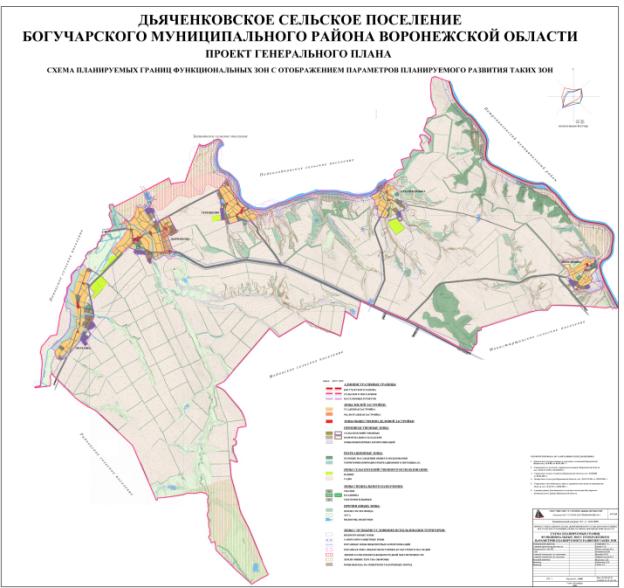 6.2. Схема с отображением зон планируемого размещения объектов капитального строительства местного значения. Схема планируемых границ территорий, документация по планировке которых подлежит разработке в первоочередном порядке (основной чертеж)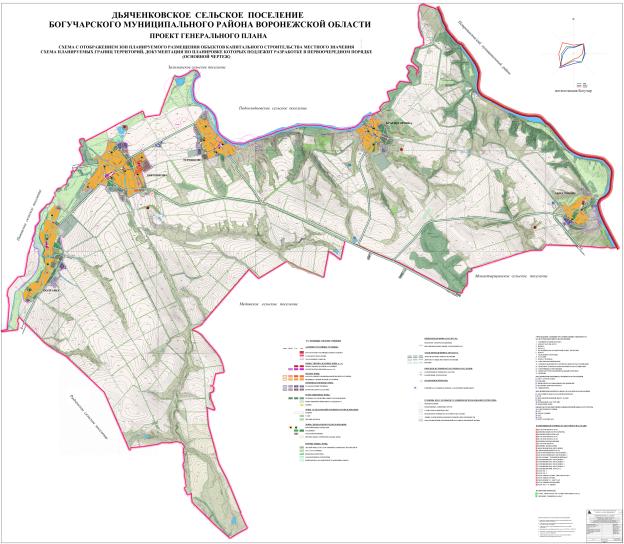 Численность населенияI очередь (.)Расчетный срок(.)Численность постоянного населения – всего, в том числе:4,54,4с. Дьяченково2,502,50с. Терешково0,720,68с. Полтавка0,620,60с. Красногоровка0,580,55с. Абросимово0,080,07На I-ю очередь строительства (.)  общей площади/чел.К расчетному сроку (.)  общей площади/чел.На I-ю очередь строительства (.) 113,0 тыс. м2 общей площадиК расчетному сроку (.) 155,0 тыс. м2 общей площадиК расчетному сроку (.)в том числе:63,5 тыс. м2100%в малоэтажной многоквартирной застройке (2-3 этажа)6,0 тыс. м210%в индивидуальной жилой застройке (1-2 эт. дома с участками до 20 соток)57,5 тыс. м290%из них:На I-ю очередь строительства (.)в том числе:21,0 тыс. м2100%в индивидуальной жилой застройке (1-2 эт. дома с участками до 20 соток)21,0 тыс. м2100%всего, в т.ч.:малоэтажногоиндивидуального№ п/пНаименование объектови сооруженийНаименование объектови сооруженийПараметры объектовПараметры объектовПримечание(размещается)122334Жилищное строительствоЖилищное строительствоЖилищное строительствоЖилищное строительствоЖилищное строительствоЖилищное строительство1Индивидуальная застройка (с  приусадебными участками)Индивидуальная застройка (с  приусадебными участками)21 тыс. м221 тыс. м2Объекты социального и культурно-бытового назначенияОбъекты социального и культурно-бытового назначенияОбъекты социального и культурно-бытового назначенияОбъекты социального и культурно-бытового назначенияОбъекты социального и культурно-бытового назначенияОбъекты социального и культурно-бытового назначения2Детское дошкольное учреждениеДетское дошкольное учреждение1 объект на 90 мест1 объект на 90 местВвод в эксплуатацию построенного здания ДДУ в с. Дьяченково3Реконструкция ФАПовРеконструкция ФАПовУвеличение посещаемости на 12 пос./смену, организация при ФАПах аптечных пунктов общей площадью Увеличение посещаемости на 12 пос./смену, организация при ФАПах аптечных пунктов общей площадью 4Торгово-бытовой центр (начало строительства), включающий:Торгово-бытовой центр (начало строительства), включающий:1 объект 1 объект в составе торгово-бытового центра с. Дьяченково- магазины непродовольственных товаров- магазины непродовольственных товаров торг.пл. торг.пл.в составе торгово-бытового центра с. Дьяченково- предприятия общественного питания- предприятия общественного питания1 объект на 25 мест1 объект на 25 меств составе торгово-бытового центра с. Дьяченково- предприятия бытового обслуживания- предприятия бытового обслуживания3 раб.мест3 раб.меств составе торгово-бытового центра с. Дьяченково5Предприятие общественного питанияПредприятие общественного питания1 объект на 30 мест1 объект на 30 местс. ДьяченковоДорожно-транспортное строительствоДорожно-транспортное строительствоДорожно-транспортное строительствоДорожно-транспортное строительствоДорожно-транспортное строительствоДорожно-транспортное строительство6АвтостанцияАвтостанция1 объект1 объектРазмещается в с. Дьяченково по ул. Школьная 7Реконструкция уличной сетиРеконструкция уличной сети8Строительство уличной сетиСтроительство уличной сети9СТОСТО1 объект1 объектРазмещается в с. Дьяченково по ул. ДорожнаяИнженерная инфраструктураИнженерная инфраструктураИнженерная инфраструктураИнженерная инфраструктураИнженерная инфраструктураИнженерная инфраструктураВодоснабжение и водоотведениеВодоснабжение и водоотведениеВодоснабжение и водоотведениеВодоснабжение и водоотведениеВодоснабжение и водоотведениеВодоснабжение и водоотведениеВодоснабжениеВодоснабжениеВодоснабжениеВодоснабжениеВодоснабжение10Скважинный водозабор хоз-питьевого водоснабженияСкважинный водозабор хоз-питьевого водоснабжения635 м3/сут635 м3/сутРасширение существующего водозабора, организация нового водозабора Обустройство зон санитарной охраны11Уличные сети водоснабженияУличные сети водоснабжения11.80км11.80км12Водопроводные очистные сооруженияВодопроводные очистные сооружения635 м3/сут635 м3/сутУстановка станции обезжелезивания, станции  обеззараживания воды ультрафиолетом13Поверхностный технический водозаборПоверхностный технический водозаборопределяются на следующих стадиях проектированияопределяются на следующих стадиях проектированияНовое строительство, реконструкция существующего водозабораВодоотведениеВодоотведениеВодоотведениеВодоотведениеВодоотведение14Канализационные насосные станцииКанализационные насосные станции1 шт1 штНовое строительство15Локальные очистные сооруженияЛокальные очистные сооруженияКоличество и необходимая мощность будет определена в дальнейшем в зависимости от количества обслуживаемых лицКоличество и необходимая мощность будет определена в дальнейшем в зависимости от количества обслуживаемых лицУстановка оборудования16Уличные сети водоотведенияУличные сети водоотведенияНовое строительствоЭлектроснабжениеЭлектроснабжениеЭлектроснабжениеЭлектроснабжениеЭлектроснабжение17Кабель высокого напряженияПрокладка кабеля Прокладка кабеля 18Распределительные трансформаторные подстанции  13 шт.13 шт.Новое строительствоНовое строительствоТеплоснабжение19Новые котельные4 шт.4 шт.Новое строительствоНовое строительство20Газоснабжение21ШРП5 шт.5 шт.Новое строительствоНовое строительство22Газораспределительная сеть высокого давленияНовое строительствоНовое строительство23Газораспределительная сеть среднего давленияНовое строительствоНовое строительство24Газораспределительная сеть низкого давленияНовое строительствоНовое строительство№ п/пПоказателиЕдиница измеренияСуществующееположение (01.01.2008 г.)Перваяочередь строительства(.)Расчетный срок(.)1234561Территория1.1.Общая площадь земель сельского поселения в установленных границахВ том числе территории:га2372023720237201.1.1Из общей площади земель сельского поселения территории:-"-1.1.1жилых зон-"-624670755,51.1.1из них:-"-1.1.1малоэтажная застройка -"-11,511,517,51.1.1индивидуальные жилые дома с приусадебными земельными участками-"-612,5658,5738,01.1.2.общественно-деловых зон-"-11,612,020,71.1.3производственных зон-"-21,660,5126,21.1.4.зон инженерной и транспортной инфраструктур-"-149,7153,0191,81.1.5.рекреационных территорий-"-943,3960997,51.1.6.зон сельскохозяйственного использования-"-20732,52066020434 1.1.7.зон специального назначения-"-11331134,51138,41.1.8.водные пространства-"-2626261.1.9.иных зон-"-78,344301.1.10.Из общей площади земель сельского поселения территории общего пользования-"-149,7175271,81.1.10.Из них:1.1.10.зеленые насаждения общего пользования-"--22801.1.10.улицы, дороги, проезды, площади-"-149,7153191,81.1.11.Из общей площади земель сельского поселения территории неиспользуемые, требующие специальных инженерных мероприятий (овраги, нарушенные территории и т.п.)-"-416,7416,7416,71.1.12.Из общей площади земель сельского поселения территории резерва для развития поселения,га--1.1.12.в том числе:1.1.12.жилой застройки-"---391.1.12.производственной застройки-"---21.1.12.территорий сельскохозяйственных предприятий-"---8,51.1.13.Из общей площади земель сельского поселения:-"-2372023720237201.1.13.земли федеральной собственности-"----1.1.13.земли субъекта Российской Федерации -"-      5      5       51.1.13.земли муниципальной собственности-"-31193123  31611.1.13.земли частной собственности-"-2059620592205542Население2.1.Численность населения сельского поселения – всего, в том числе:тыс. чел.4,554,54,4с. Дьяченково-"-2,502,502,50с. Терешково-"-0,740,720,68с. Полтавка-"-0,630,620,60с. Красногоровка-"-0,600,580,55с. Абросимово-"-0,080,080,072.2.Показатели естественного движения населения/ в год:2.2.приростчел.---2.2.убыльчел.-15-8-62.3.Показатели миграции населения/в год:2.3.приростчел.---2.3.убыльчел.-17-7-32.4.Возрастная структура населения:тыс. чел./%4,55/1004,5/1004,4/1002.4.дети до 15 лет-"-0,6/13,30,6/130,7/152.4.население в трудоспособном возрасте (мужчины 16 - 59 лет, женщины 16 - 54 лет)-"-2,8/61,72,8/622,6/602.4.население старше трудоспособного возраста-"-1,1/25,01,1/25,01,1/25,02.5.Численность занятого населения - всеготыс. чел./%2087/1002220/1002560/1002.5.из них- в производственной сферев том числе:тыс. чел./% численности занятого населения1472/70,51580/711860/72,52.5.сельское и лесное хозяйство-"-1363/65,31465/661720/672.5.- в непроизводственной сфере-"-615/29,5640/29700/27,53Жилищный фонд3.1.Жилищный фонд – всего,в том числе:тыс. м2 общей площади квартир92,4113,0155,03.1.с. Дьяченково-"-53,462,587,03.1.с. Терешково-"-13,017,024,03.1.с. Полтавка-"-11,815,021,03.1.с. Красногоровка-"-10,615,019,03.1.с. Абросимово-"-3,63,63,63.2.Из общего жилищного фонда:тыс. м2 общей площади квартир/% к общему объему жилищного фонда3.2.в государственной и муниципальной собственности-"--/--/-6,0/43.2.в частной собственности-"-92,4/100113,0/100149/963.3.Из общего жилищного фонда:-"-3.3.в малоэтажных 2-этажных домах-"-11,511,517,53.3.в индивидуальных жилых домах с приусадебными земельными участками-"-80,9101,5137,53.4.Убыль жилищного фондатыс. м2 общей площади квартир/% к существующему-0,41,03.5.Существующий сохраняемый жилищный фондтыс. м2 общей площади квартир92,492,0112,53.6.Новое жилищное строительство – всего, в том числе:тыс. м2 общей площади квартир-21,063,5с. Дьяченково-"--9,034с. Терешково-"--4,511,5с. Полтавка-"--3,09,0с. Красногоровка-"--4,59,0с. Абросимово-"--––3.7.Из общего объема нового жилищного строительства:-"--3.7.за счет средств федерального бюджета, средств бюджета субъекта Российской Федерации и местных бюджетовтыс. м2 общей площади квартир/% к общему объему нового жилищного строительства--6,0/9,53.7.за счет средств населения-"--21,0/10057,5/90,53.8.Структура нового жилищного строительства по этажностиВ том числе:тыс. м2 общей площади квартир/%-21,063,53.8.Малоэтажное 2 эт.-"---6,03.8.Индивидуальные жилые дома с приусадебными земельными участками-"--21,057,53.9Средняя жилищная обеспеченность населения общей площадьюм2/чел20,325,035,03.10.Обеспеченность жилищного фонда:3.10.водопроводом% общего жилищного фонда7388923.10.канализацией-"-069703.10.отоплением-"----3.10.газом (сжиженным)-"-88901003.10.горячей водой-"-4Объекты социального и культурно-бытового обслуживания населения4.1.Детские дошкольные учреждения - всего/1000 чел.мест-/-90/20155/354.2.Общеобразовательные школы - всего/1000 чел.-"-650/141650/144650/1484.3.Амбулаторные учреждения - всего/1000 чел.посещений в смену60/1372/1672/16,55.Транспортная инфраструктура5.1.Общая протяженность уличной сетикм67,470,080,45.1.В том числе с усовершенствованным покрытием-"-19,4283,280,45.2.Из общей протяженности улиц улицы, не удовлетворяющие пропускной способности %716705.3.Обеспеченность населения индивидуальными легковыми автомобилями (на 1000 жителей)автомобилей2643003506Инженерная инфраструктура и благоустройство территории6.1.Водоснабжение6.1.1.Водопотребление - всегом3/сут948.751122.5В том числе:на хозяйственно-питьевые нужды-"-14.00514.05636.90на производственные нужды-"--158.50158.506.1.2.Производительность водозаборных сооружений, м3/сут14.00725.00860.00В том числе водозаборов подземных вод-"-14.00725.00860.006.1.3.Среднесуточное водопотребление на 1 чел.,л/сут на чел.65215249В том числе на хозяйственно-питьевые нужды-"-651161416.1.4.Протяженность сетейкм10.3022.1049.606.2.Канализация6.2.1.Общее поступление сточных вод – всего, в том числе: м3/сут-634.12774.07хозяйственно-бытовые сточные воды-"--468.55601.40производственные сточные воды-"--142.60142.606.2.2.Производительность очистных сооружений канализации-"-2500.002500.002500.006.2.3.Протяженность сетейкм-4.2011.126.3.Энергоснабжение6.3.1.Потребность в электроэнергии – всего, в том числе:млн. кВт·ч/год28,09112,62153,686.3.1.на производственные нужды-"-23,65105,89138,196.3.1.на коммунально-бытовые нужды-"-4,447,3815,56.3.2.Потребление электроэнергии на 1 чел. в год, в том числе на коммунально-бытовые нуждыкВт·ч8009509506.3.3.Источники покрытия электронагрузокМВтПС 35/10 кВПС 35/10 кВПС 35/10 кВ6.4.Теплоснабжение6.4.1.Потребление тепла,тыс. Гкал/год71,89249,67360,786.4.1.В том числе на коммунально-бытовые нужды-"-47,94142,45220,846.4.2.Производительность централизованных источников теплоснабжения, в том числе ТЭЦ - всегоГкал/чдецентрализованная системадецентрализованная системадецентрализованная система6.5.Газоснабжение6.5.1.Потребление газа/угольного топлива:млн. м3/тыс. тонн/ год9,733,748,76.5.1.на коммунально-бытовые нужды-"-6,4719,2229,816.5.1.на производственные нужды-"-3,2314,4718,896.5.2.Источники подачи газа-"-АГРС г.БогучарАГРС г.БогучарАГРС г.Богучар6.6.Связь6.6.1.Охват населения телевизионным вещанием% населения801001006.6.2.Обеспеченность населения телефонной сетью общего пользованияномеровна 1000жителей2503003006.7.Санитарная очистка территорий6.7.1.Объем бытовых отходовтыс. т/год7.407.808.4В том числе твердых бытовых отходов-"-6.606.756.607Ритуальное обслуживание населения7.1.Общее количество кладбищга10,610,613,1